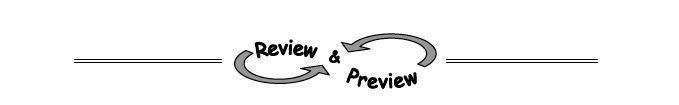 8-83. Use the Zero Product Property to find the roots of the polynomials below.   	a.  3x2 − 7x + 4 = 0		            b.  x2 + 6x = 0		        c.  (x + 5)(−2x + 3) = 08-86. Sketch each parabola below with the given information. A parabola with x-intercepts (2, 0) and (7, 0) and y-intercept (0, −8).A parabola with exactly one x-intercept at (−1, 0) and y-intercept (0, 3).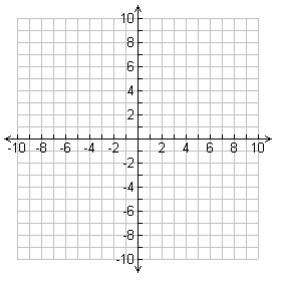 c.  The parabola represented by the equation y = (x + 5)(x − 1).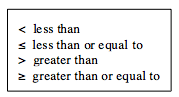 8-87. Review the meanings of the inequality symbols in the box at right. . Then decide if the statements below are true or false.   a.  5 < 7	b. −2 > 9	 c. 0 < 0	 d. −5 > −10          e. 16 < −16	    f.  1 > 1	8-88. Calculate the value of each expression below using a scientific calculator.   			b.    		c.   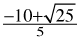 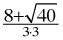 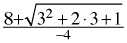 